Baustein 2: Elterninformation PostkartenDie Briefvorlage auf der nächsten Seite kann angepasst werden.Liebe Eltern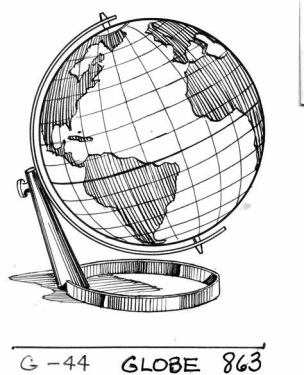 Nach den Ferien beschäftigen wir uns mit dem Thema „Unterwegs sein“.Dabei möchten wir auch verschiedene Länder und Orte auf der ganzen Welt kennenlernen.Ich bitte Sie deshalb, aus den kommenden Ferien gemeinsam mit Ihrer Tochter / Ihrem Sohn eine Postkarte an die Schule zu senden. Dabei spielt es keine Rolle, ob diese aus einer weit entfernten Feriendestination oder aber aus einer nahe gelegenen Ortschaft kommt. Gerne dürfen Sie die Postkarte auch mit einem kurzen Text oder einer Zeichnung gestalten.Senden Sie bitte die Postkarte an folgende Adresse:Wir freuen uns über möglichst reichhaltige Post und grüssen herzlich